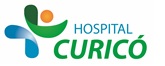 INFORMACIÓN PARA PACIENTES: 
“INJERTO CORRECTIVO SUB EPITELIAL”El presente documento permite entregar información al paciente respecto a la cirugía específica  a realizar,  por lo que NO CONSTITUYE  EL CONSENTIMIENTO INFORMADO.El  CONSENTIMIENTO INFORMADO, debe ser  llenado en el formulario en  la página web: www.hospitalcurico.cl,  en el enlace: https://intranet.hospitalcurico.cl/projects/consentimientoObjetivos del procedimiento:Cubrir raíces expuestas y/o mejorar las condiciones de la encía.Descripción del procedimiento:Con anestesia local se realiza corte en la encía alrededor de la recesión. Se toma un trozo de tejido del paladar y se fija con puntos cubriendo la recesión.Riesgos del procedimiento:1.	Dolor, hinchazón e infección. Para prevenir el dolor en el paladar consuma alimentos tibios evitando lo salado, ácido o dulce.2.	Sangrado. Para disminuir este riesgo es necesario que Usted haga reposo relativo (no deporte o fuerzas).3.	Pérdida de los puntos. Si esto ocurre, puede tener sangrado o perder el resultado logrado. Para prevenir esto debe consumir papillas o líquidos por 2 semanas a partir de la cirugía y no cepillarse la zona por el mismo tiempo. Además debe intentar gesticular lo menos posible.4.	Puede aparecer o aumentar la sensibilidad en los cuellos dentarios (con lo frío, caliente, dulce, ácido y al tacto). Este síntoma generalmente es transitorio y puede ser tratado.5.	Avísele a su Odontólogo todas las enfermedades sistémicas que tiene y los medicamentos que consume.Alternativas al procedimiento propuesto:1.	Restauración con material de un color similar al diente.2.	Usar enjuagues y/o pastas de flúor y/o desensibilizantes.3.	En lugar de tomar tejido del paladar, comprar un injerto de origen animal.Consecuencias de no aceptar el procedimiento:Sensibilidad en los cuellos dentarios.Caries en la zona.Falta de estética.Mecanismo para solicitar más información:Si necesita más información consulte a su Odontólogo o al Jefe de Servicio Dental.Revocabilidad Se me señala, que hacer si cambio de idea tanto en aceptar o rechazar el procedimiento, cirugía o terapia propuesta.